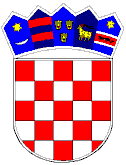 REPUBLIKA HRVATSKAVUKOVARSKO-SRIJEMSKA ŽUPANIJA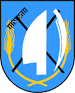 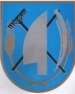  OPĆINA TOVARNIKOPĆINSKO VIJEĆEKLASA: 021-05/21-03/09URBROJ: 2188/12-04-21-18Tovarnik, 20. prosinca  2021. Na temelju članka 10. stavka 1. Zakona o plaćama u lokalnoj i područnoj ( regionalnoj ) samoupravi ( „Narodne novine“  br. 28/10 ), te članka 31. Statuta Općine Tovarnik ( „Službeni vjesnik“ Vukovarsko-srijemske županije br. 3/21 ) na prijedlog općinskog načelnika Općine Tovarnik, Općinsko vijeće Općine Tovarnik na svojoj 5. sjednici održanoj dana 20.12.2021.           d o n o s i ODLUKU O IZMJENAMA ODLUKE O KOEFICIJENTIMA ZA OBRAČUN PLAĆE SLUŽBENIKA I NAMJEŠTENIKA JEDINSTVENOG UPRAVNOG ODJELA OPĆINE TOVARNIKČlanak 1.U Odluci o koeficijentima za obračun plaće službenika i namještenika Jedinstvenog upravnog odjela Općine Tovarnik ( Službeni vjesnik Vukovarsko-srijemske županije br. 8/20  ) ( U daljnjem tekstu: Odluka o koeficijentima  ), u članku 2., u tablici, mijenjaju se koeficijenti na sljedeći način:Pod rednim  brojem 11., komunalni djelatnik, klasifikacijski rang 13, koeficijent se mijenja i glasi: „ 2,9“ Pod rednim  brojem  12, spremačica, klasifikacijski rang 13, koeficijent se mijenja i glasi: „ 2,7“ Pod rednim  brojem 13, geronto domaćica, klasifikacijski rang 13, koeficijent se mijenja i  glasi: „ 2,7“Članak 2.Ostale Odredbe Odluke o koeficijentima ostaju neizmijenjene. Članak 3.Ova Odluka stupa na snagu osmog dana od dana objave u „Službenom vjesniku“ Vukovarsko-srijemske županije. PREDSJEDNIK OPĆINSKOG VIJEĆADubravko Blašković 